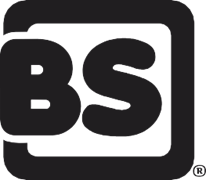 GA401Agytekervények versenye - BS ToysMozgasd a csíkokat fejjel lefelé és oldalra a megfelelő minta létrehozásához. Helyezd a kártyát a csíkokra, hogy ellenőrizd jól csináltad-e!8 éves kortól Anyaga: rétegelt lemez és PET kártyák 12 db facsík 40 db átlátszó kártya
Jó szórakozást!